Formato A12A (Autorización a personas físicas para importar mercancía por única vez, sin estar inscrito en el padrón de importadores, (Regla 1.3.6.))Información General del Solicitante(Marque con una X)Información General de la MercancíaDatos del Representante LegalConsultar el “Instructivo de llenado de la Autorización a personas físicas para importar mercancía por única vez, sin estar inscritos en el padrón de importadores, (Regla 1.3.6.)”.DIA________MES__________________AÑO __________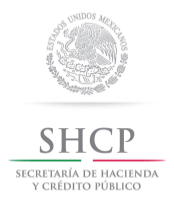 Autorización a personas físicas para importar mercancía por única vez, sin estar inscrito en el padrón de importadores, (Regla 1.3.6.)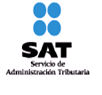 1. ¿Está inscrito en el padrón de importadores?SiNO2. ¿Ha iniciado el trámite para la inscripción en el padrón de importadores y no ha concluido?SiNO3. ¿Ha realizado una solicitud con anterioridad en el presente ejercicio fiscal?SiNO4. Nombre completo (apellido paterno/materno/nombre (s)).Clave del RFCClave del RFCClave del RFCClave del RFCClave del RFCClave del RFCClave del RFCClave del RFCClave del RFCClave del RFCClave del RFCClave del RFCClave del RFC5. Domicilio fiscal:Calle___________________________ No. y/o letra exterior _________ No. y/o letra interior ___________ Colonia_________________ Código Postal___________ Municipio o Delegación en el D.F. ___________ Localidad _________________ Entidad Federativa ____________________________________________Teléfonos ___________________________________________________________________________5. Domicilio fiscal:Calle___________________________ No. y/o letra exterior _________ No. y/o letra interior ___________ Colonia_________________ Código Postal___________ Municipio o Delegación en el D.F. ___________ Localidad _________________ Entidad Federativa ____________________________________________Teléfonos ___________________________________________________________________________5. Domicilio fiscal:Calle___________________________ No. y/o letra exterior _________ No. y/o letra interior ___________ Colonia_________________ Código Postal___________ Municipio o Delegación en el D.F. ___________ Localidad _________________ Entidad Federativa ____________________________________________Teléfonos ___________________________________________________________________________5. Domicilio fiscal:Calle___________________________ No. y/o letra exterior _________ No. y/o letra interior ___________ Colonia_________________ Código Postal___________ Municipio o Delegación en el D.F. ___________ Localidad _________________ Entidad Federativa ____________________________________________Teléfonos ___________________________________________________________________________5. Domicilio fiscal:Calle___________________________ No. y/o letra exterior _________ No. y/o letra interior ___________ Colonia_________________ Código Postal___________ Municipio o Delegación en el D.F. ___________ Localidad _________________ Entidad Federativa ____________________________________________Teléfonos ___________________________________________________________________________5. Domicilio fiscal:Calle___________________________ No. y/o letra exterior _________ No. y/o letra interior ___________ Colonia_________________ Código Postal___________ Municipio o Delegación en el D.F. ___________ Localidad _________________ Entidad Federativa ____________________________________________Teléfonos ___________________________________________________________________________5. Domicilio fiscal:Calle___________________________ No. y/o letra exterior _________ No. y/o letra interior ___________ Colonia_________________ Código Postal___________ Municipio o Delegación en el D.F. ___________ Localidad _________________ Entidad Federativa ____________________________________________Teléfonos ___________________________________________________________________________5. Domicilio fiscal:Calle___________________________ No. y/o letra exterior _________ No. y/o letra interior ___________ Colonia_________________ Código Postal___________ Municipio o Delegación en el D.F. ___________ Localidad _________________ Entidad Federativa ____________________________________________Teléfonos ___________________________________________________________________________5. Domicilio fiscal:Calle___________________________ No. y/o letra exterior _________ No. y/o letra interior ___________ Colonia_________________ Código Postal___________ Municipio o Delegación en el D.F. ___________ Localidad _________________ Entidad Federativa ____________________________________________Teléfonos ___________________________________________________________________________5. Domicilio fiscal:Calle___________________________ No. y/o letra exterior _________ No. y/o letra interior ___________ Colonia_________________ Código Postal___________ Municipio o Delegación en el D.F. ___________ Localidad _________________ Entidad Federativa ____________________________________________Teléfonos ___________________________________________________________________________5. Domicilio fiscal:Calle___________________________ No. y/o letra exterior _________ No. y/o letra interior ___________ Colonia_________________ Código Postal___________ Municipio o Delegación en el D.F. ___________ Localidad _________________ Entidad Federativa ____________________________________________Teléfonos ___________________________________________________________________________5. Domicilio fiscal:Calle___________________________ No. y/o letra exterior _________ No. y/o letra interior ___________ Colonia_________________ Código Postal___________ Municipio o Delegación en el D.F. ___________ Localidad _________________ Entidad Federativa ____________________________________________Teléfonos ___________________________________________________________________________5. Domicilio fiscal:Calle___________________________ No. y/o letra exterior _________ No. y/o letra interior ___________ Colonia_________________ Código Postal___________ Municipio o Delegación en el D.F. ___________ Localidad _________________ Entidad Federativa ____________________________________________Teléfonos ___________________________________________________________________________5. Domicilio fiscal:Calle___________________________ No. y/o letra exterior _________ No. y/o letra interior ___________ Colonia_________________ Código Postal___________ Municipio o Delegación en el D.F. ___________ Localidad _________________ Entidad Federativa ____________________________________________Teléfonos ___________________________________________________________________________6. Domicilio para oír y recibir notificaciones: Calle___________________________ No. y/o letra exterior _________ No. y/o letra interior __________Colonia_______________ Código Postal___________ Municipio o Delegación en el D.F. ______________ Localidad _________________ Entidad Federativa _________________ Teléfonos __________________6. Domicilio para oír y recibir notificaciones: Calle___________________________ No. y/o letra exterior _________ No. y/o letra interior __________Colonia_______________ Código Postal___________ Municipio o Delegación en el D.F. ______________ Localidad _________________ Entidad Federativa _________________ Teléfonos __________________6. Domicilio para oír y recibir notificaciones: Calle___________________________ No. y/o letra exterior _________ No. y/o letra interior __________Colonia_______________ Código Postal___________ Municipio o Delegación en el D.F. ______________ Localidad _________________ Entidad Federativa _________________ Teléfonos __________________6. Domicilio para oír y recibir notificaciones: Calle___________________________ No. y/o letra exterior _________ No. y/o letra interior __________Colonia_______________ Código Postal___________ Municipio o Delegación en el D.F. ______________ Localidad _________________ Entidad Federativa _________________ Teléfonos __________________6. Domicilio para oír y recibir notificaciones: Calle___________________________ No. y/o letra exterior _________ No. y/o letra interior __________Colonia_______________ Código Postal___________ Municipio o Delegación en el D.F. ______________ Localidad _________________ Entidad Federativa _________________ Teléfonos __________________6. Domicilio para oír y recibir notificaciones: Calle___________________________ No. y/o letra exterior _________ No. y/o letra interior __________Colonia_______________ Código Postal___________ Municipio o Delegación en el D.F. ______________ Localidad _________________ Entidad Federativa _________________ Teléfonos __________________6. Domicilio para oír y recibir notificaciones: Calle___________________________ No. y/o letra exterior _________ No. y/o letra interior __________Colonia_______________ Código Postal___________ Municipio o Delegación en el D.F. ______________ Localidad _________________ Entidad Federativa _________________ Teléfonos __________________6. Domicilio para oír y recibir notificaciones: Calle___________________________ No. y/o letra exterior _________ No. y/o letra interior __________Colonia_______________ Código Postal___________ Municipio o Delegación en el D.F. ______________ Localidad _________________ Entidad Federativa _________________ Teléfonos __________________6. Domicilio para oír y recibir notificaciones: Calle___________________________ No. y/o letra exterior _________ No. y/o letra interior __________Colonia_______________ Código Postal___________ Municipio o Delegación en el D.F. ______________ Localidad _________________ Entidad Federativa _________________ Teléfonos __________________6. Domicilio para oír y recibir notificaciones: Calle___________________________ No. y/o letra exterior _________ No. y/o letra interior __________Colonia_______________ Código Postal___________ Municipio o Delegación en el D.F. ______________ Localidad _________________ Entidad Federativa _________________ Teléfonos __________________6. Domicilio para oír y recibir notificaciones: Calle___________________________ No. y/o letra exterior _________ No. y/o letra interior __________Colonia_______________ Código Postal___________ Municipio o Delegación en el D.F. ______________ Localidad _________________ Entidad Federativa _________________ Teléfonos __________________6. Domicilio para oír y recibir notificaciones: Calle___________________________ No. y/o letra exterior _________ No. y/o letra interior __________Colonia_______________ Código Postal___________ Municipio o Delegación en el D.F. ______________ Localidad _________________ Entidad Federativa _________________ Teléfonos __________________6. Domicilio para oír y recibir notificaciones: Calle___________________________ No. y/o letra exterior _________ No. y/o letra interior __________Colonia_______________ Código Postal___________ Municipio o Delegación en el D.F. ______________ Localidad _________________ Entidad Federativa _________________ Teléfonos __________________6. Domicilio para oír y recibir notificaciones: Calle___________________________ No. y/o letra exterior _________ No. y/o letra interior __________Colonia_______________ Código Postal___________ Municipio o Delegación en el D.F. ______________ Localidad _________________ Entidad Federativa _________________ Teléfonos __________________7. Persona(s) autorizada(as) para oír y recibir notificaciones y teléfonos	____________________________________________________________________________________ 7. Persona(s) autorizada(as) para oír y recibir notificaciones y teléfonos	____________________________________________________________________________________ 7. Persona(s) autorizada(as) para oír y recibir notificaciones y teléfonos	____________________________________________________________________________________ 7. Persona(s) autorizada(as) para oír y recibir notificaciones y teléfonos	____________________________________________________________________________________ 7. Persona(s) autorizada(as) para oír y recibir notificaciones y teléfonos	____________________________________________________________________________________ 7. Persona(s) autorizada(as) para oír y recibir notificaciones y teléfonos	____________________________________________________________________________________ 7. Persona(s) autorizada(as) para oír y recibir notificaciones y teléfonos	____________________________________________________________________________________ 7. Persona(s) autorizada(as) para oír y recibir notificaciones y teléfonos	____________________________________________________________________________________ 7. Persona(s) autorizada(as) para oír y recibir notificaciones y teléfonos	____________________________________________________________________________________ 7. Persona(s) autorizada(as) para oír y recibir notificaciones y teléfonos	____________________________________________________________________________________ 7. Persona(s) autorizada(as) para oír y recibir notificaciones y teléfonos	____________________________________________________________________________________ 7. Persona(s) autorizada(as) para oír y recibir notificaciones y teléfonos	____________________________________________________________________________________ 7. Persona(s) autorizada(as) para oír y recibir notificaciones y teléfonos	____________________________________________________________________________________ 7. Persona(s) autorizada(as) para oír y recibir notificaciones y teléfonos	____________________________________________________________________________________ 8. Actividades en general a que se dedique el interesado 	8. Actividades en general a que se dedique el interesado 	8. Actividades en general a que se dedique el interesado 	8. Actividades en general a que se dedique el interesado 	8. Actividades en general a que se dedique el interesado 	8. Actividades en general a que se dedique el interesado 	8. Actividades en general a que se dedique el interesado 	8. Actividades en general a que se dedique el interesado 	8. Actividades en general a que se dedique el interesado 	8. Actividades en general a que se dedique el interesado 	8. Actividades en general a que se dedique el interesado 	8. Actividades en general a que se dedique el interesado 	8. Actividades en general a que se dedique el interesado 	8. Actividades en general a que se dedique el interesado 	1. Descripción de la mercancía:a) Descripción detallada de la mercancía a importar: 	b) Cantidad de mercancía: 	c) Valor de la mercancía según factura:___________________________________________________d) Fracción (es) arancelaria (s) de la mercancía (s) a importar:_______________________________2. Aduana por la que ingresará: 	3. Razón o justificación de la necesidad de importar mercancía:________________________________________________________________________________________________________________________________________________________________4.La mercancía a importar es:_________________________________________________________________________________________________________________________________________________________________________________________________________________________________________________________________________________________________________________________________________________________________________________________________________________________________________Nombre completo (apellido paterno/materno/nombre (s) )Clave del RFCClave del RFCClave del RFCClave del RFCClave del RFCClave del RFCClave del RFCClave del RFCClave del RFCClave del RFCClave del RFCClave del RFCClave del RFCDomicilio fiscal: Calle ______________________ No. y/o letra exterior ________ No. y/o letra interior ____Colonia _____________ Código Postal ___________ Municipio o Delegación en el D.F. _____________Localidad _____________ Entidad Federativa ______________________Teléfonos _________________Domicilio fiscal: Calle ______________________ No. y/o letra exterior ________ No. y/o letra interior ____Colonia _____________ Código Postal ___________ Municipio o Delegación en el D.F. _____________Localidad _____________ Entidad Federativa ______________________Teléfonos _________________Domicilio fiscal: Calle ______________________ No. y/o letra exterior ________ No. y/o letra interior ____Colonia _____________ Código Postal ___________ Municipio o Delegación en el D.F. _____________Localidad _____________ Entidad Federativa ______________________Teléfonos _________________Domicilio fiscal: Calle ______________________ No. y/o letra exterior ________ No. y/o letra interior ____Colonia _____________ Código Postal ___________ Municipio o Delegación en el D.F. _____________Localidad _____________ Entidad Federativa ______________________Teléfonos _________________Domicilio fiscal: Calle ______________________ No. y/o letra exterior ________ No. y/o letra interior ____Colonia _____________ Código Postal ___________ Municipio o Delegación en el D.F. _____________Localidad _____________ Entidad Federativa ______________________Teléfonos _________________Domicilio fiscal: Calle ______________________ No. y/o letra exterior ________ No. y/o letra interior ____Colonia _____________ Código Postal ___________ Municipio o Delegación en el D.F. _____________Localidad _____________ Entidad Federativa ______________________Teléfonos _________________Domicilio fiscal: Calle ______________________ No. y/o letra exterior ________ No. y/o letra interior ____Colonia _____________ Código Postal ___________ Municipio o Delegación en el D.F. _____________Localidad _____________ Entidad Federativa ______________________Teléfonos _________________Domicilio fiscal: Calle ______________________ No. y/o letra exterior ________ No. y/o letra interior ____Colonia _____________ Código Postal ___________ Municipio o Delegación en el D.F. _____________Localidad _____________ Entidad Federativa ______________________Teléfonos _________________Domicilio fiscal: Calle ______________________ No. y/o letra exterior ________ No. y/o letra interior ____Colonia _____________ Código Postal ___________ Municipio o Delegación en el D.F. _____________Localidad _____________ Entidad Federativa ______________________Teléfonos _________________Domicilio fiscal: Calle ______________________ No. y/o letra exterior ________ No. y/o letra interior ____Colonia _____________ Código Postal ___________ Municipio o Delegación en el D.F. _____________Localidad _____________ Entidad Federativa ______________________Teléfonos _________________Domicilio fiscal: Calle ______________________ No. y/o letra exterior ________ No. y/o letra interior ____Colonia _____________ Código Postal ___________ Municipio o Delegación en el D.F. _____________Localidad _____________ Entidad Federativa ______________________Teléfonos _________________Domicilio fiscal: Calle ______________________ No. y/o letra exterior ________ No. y/o letra interior ____Colonia _____________ Código Postal ___________ Municipio o Delegación en el D.F. _____________Localidad _____________ Entidad Federativa ______________________Teléfonos _________________Domicilio fiscal: Calle ______________________ No. y/o letra exterior ________ No. y/o letra interior ____Colonia _____________ Código Postal ___________ Municipio o Delegación en el D.F. _____________Localidad _____________ Entidad Federativa ______________________Teléfonos _________________Domicilio fiscal: Calle ______________________ No. y/o letra exterior ________ No. y/o letra interior ____Colonia _____________ Código Postal ___________ Municipio o Delegación en el D.F. _____________Localidad _____________ Entidad Federativa ______________________Teléfonos _________________Declaro bajo protesta de decir verdad, que todo lo asentado es cierto._________________________________________________________Firma autógrafa del solicitante o representante legalDeclaro bajo protesta de decir verdad, que todo lo asentado es cierto._________________________________________________________Firma autógrafa del solicitante o representante legalDeclaro bajo protesta de decir verdad, que todo lo asentado es cierto._________________________________________________________Firma autógrafa del solicitante o representante legalDeclaro bajo protesta de decir verdad, que todo lo asentado es cierto._________________________________________________________Firma autógrafa del solicitante o representante legalDeclaro bajo protesta de decir verdad, que todo lo asentado es cierto._________________________________________________________Firma autógrafa del solicitante o representante legalDeclaro bajo protesta de decir verdad, que todo lo asentado es cierto._________________________________________________________Firma autógrafa del solicitante o representante legalDeclaro bajo protesta de decir verdad, que todo lo asentado es cierto._________________________________________________________Firma autógrafa del solicitante o representante legalDeclaro bajo protesta de decir verdad, que todo lo asentado es cierto._________________________________________________________Firma autógrafa del solicitante o representante legalDeclaro bajo protesta de decir verdad, que todo lo asentado es cierto._________________________________________________________Firma autógrafa del solicitante o representante legalDeclaro bajo protesta de decir verdad, que todo lo asentado es cierto._________________________________________________________Firma autógrafa del solicitante o representante legalDeclaro bajo protesta de decir verdad, que todo lo asentado es cierto._________________________________________________________Firma autógrafa del solicitante o representante legalDeclaro bajo protesta de decir verdad, que todo lo asentado es cierto._________________________________________________________Firma autógrafa del solicitante o representante legalDeclaro bajo protesta de decir verdad, que todo lo asentado es cierto._________________________________________________________Firma autógrafa del solicitante o representante legalDeclaro bajo protesta de decir verdad, que todo lo asentado es cierto._________________________________________________________Firma autógrafa del solicitante o representante legal